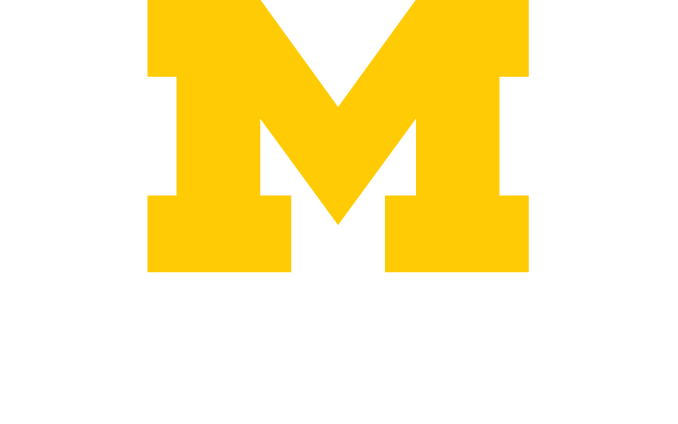                     Hello,                    Welcome to the December edition.                     Here we are, that time of year once again. How the year just seems to fly right by.                      The beautiful white snow, the decorations abound of all the wonderous                     holidays: St. Nicholas Day, Bodhi Day ,Hanukkah, Yule, Christmas, Boxing                     Day, Kwanza and New Year’s (time.com to learn more about these holidays and                     traditions).                    Soon there will be lots of celebrating and time with friends and family.                     Take time out to be kind to those around you and give a big hug to those special                     ones in your life.                     Brittany and I wish all of our U-CAN Community and your families a safe and joyous                    holiday season.                     I hope you enjoy this poem by a 4th grader from Carmichael California;                     ‘Peace’ by Chelsea Airola                    Peace feels like a friend, comforting you when you are sad.                    Peace is a flower opening and the beauty is shared with everyone.                    Peace gives the ocean a color like no other.                    Peace is a song that brightens up your day.                                U-CAN Study…..                       Brittany and I are asking for your help to gather information and                        feedback about U-CAN: this includes the support group, patient materials, and                        ongoing activities and events for amputees.                          We are asking as many U-CAN affiliates (amputees & their families, caregivers,                         staff, etc) to complete this survey to improve patient care, programming and                        patient materials.                        Just click on the link below to connect directly to the survey.                         It will take about 5 minutes to complete;                       https://umich.qualtrics.com/jfe/form/SV_1Hr8lmnADX3J3JY                    Looking for something fun to see and do this month, here is a list of the some of the                     best holiday light displays you can walk through holiday season;                    Glenlore Trails ultimate Holiday light show:                    https://metrodetroitmommy.com/dont-miss-the-enchanting-glenlore-trails-forest-adventure-limited-time/                    Lights before Christmas at the Toledo Zoo;                    https://www.toledozoo.org/events/lights                         Wild Lights at the Detroit Zoom; https://wildlights.detroitzoo.org/                       Winter Wonder lights at Meadow Brook;                         https://meadowbrookhall.org/wonderlights/                       Prefer to stay in your car, here is a list of Michigan’s 16 best drive through light                        Displays;                       https://grkids.com/drive-through-christmas-lights-michigan/                       Looking for something different to listen to, try out these highly rated Amputee                        hosted podcasts;                       ‘Two Dudes, Three Legs’                        These funny, sharp-tongued bros come at you faster with hot takes on                         entrepreneurship, leadership, disability, and more.                        Listen: youtube.com/c/TwoDudesThreeLegs                        ‘ We’re Not Stumped’                        hosted by a professional comedian, this podcast takes plenty of risks, doesn’t shy                   away from any subject, and informs while it entertains.                     Listen: podcast.werenotstumped.com                      ‘ Amp’d Up211’                        High-profile guests share their limb-loss experiences and life hacks, helping                         listeners navigate their own amputee journeys.                        Listen: ampup211.com/episodes                           Just for fun….                        See these stunning photos of wildlife, the winners of the 2023 Wildlife                         Photographer of the year winners (note- I’m late in posting this and there may be a                        few photos that will make you sad), October 2023, theguardian.com,                         https://www.theguardian.com/environment/gallery/2023/oct/11/2023-wildlife-photographer-of-the-year-winners-in-pictures                       Act of Kindness story…                       Kindness 101: A lesson in Generosity, CBS News, November 13, 2023;                       https://www.cbs.com/shows/video/GmvwqM7m9rvn88_RCd812pUGjgVWsli1/                    U-CAN Meeting                    Our last U-CAN meeting of the year will be held on Tuesday, December 5, 2023                    from 5:30 – 7:30 PM at the Orthotics & Prosthetics Center, 2850 South Industrial                     Hwy, Suite 400 Ann Arbor, 48104.                      This is our annual holiday party and ‘White Elephant Gift Exchange’.                     Bring an item or gift you received or something unique from your home you no                     longer want and wrap it!                    If you would like to bring a dish to pass, please do so but is not required.                     Come out and enjoy a wonderful evening with some great people!                     Family and friends are welcome.                    We look forward to seeing you on Tuesday!                            Take a look at what’s Ahead                               January 2, 2024- No meeting this month                               February 6th- Talk about the year ahead and group discussion            Articles Boston Marathon survivor creates a new app, ‘Mobility Awareness Resource Community’for everyone affected by mobility challenges, wcvb.com, November 14, 2023; https://www.wcvb.com/article/boston-marathon-bombing-survivor-launches-new-app-for-mobility-impaired-community/45838741#Overcoming the 5 main obstacles to amputee fitness, livingwithamplitude.com, November 15, 2023; https://livingwithamplitude.com/amputee-fitness-5-main-obstacles/An amputee chases his dream amidst the Gaza War, applevalleynewsnow.com, November 20, 2023; https://www.applevalleynewsnow.com/news/shareable-stories/an-amputee-chasing-his-dreams-amidst-the-gaza-war/video_7110f9bc-e272-5e25-9a24-82c11c9503c7.htmlHHS (Health & Human Services) proposes rule to bolster prohibitions against discrimination on the basis of a disability on HHS programs, medcitynews.com, November 23, 2023; https://medcitynews.com/2023/11/hhs-proposes-rule-to-bolster-prohibitions-against-discrimination-on-the-basis-of-a-disability-in-hhs-programs/Astronaut’s prosthetic leg tested over concerns of poisoning space station, news.sky.com, November 25, 2023; https://news.sky.com/story/disabled-astronaut-john-mcfalls-prosthetic-leg-tested-over-concerns-of-poisoning-space-station-13015627Tuscons’ high school students make prosthetic legs for developing countries,Tucson.com, November 25, 2023; https://tucson.com/news/local/education/precollegiate/tucson-sunnyside-desert-view-high-school-students-manufacture-prosthetic-legs-developing-countries/article_333e4754-7dd0-11ee-bc2d-dbcc8b86f227.htmlMeet the young Ukranian soldier fighting for amputee visibility, theguardian.com, November 26, 2023; https://www.theguardian.com/world/2023/nov/26/ukraine-amputee-veterans-disability-war-invasion-daniel-melnyk-marta-syrkoAmputee and adoptive mom writes book, ‘Broken, Brave and Bittersweet: forging fiercely through disability and parenthood’, speaks at an upcoming event about her story, sheyboganpress.com, November 27, 2023; https://www.sheboyganpress.com/story/news/local/2023/11/27/amputee-and-adoptive-mom-to-speak-at-uptown-social-in-sheboygan/71493919007/Global explorer Alibert Lin almost lost another limb in the making of National Geographic’s, Lost City, livingwithamplitude.com, November 29, 2023; https://livingwithamplitude.com/albert-lin-amputee-lost-cities-revealed-national-geographic/    Research Corner`An Eastern Michigan University Orthotics and Prosthetics Master's student is examining the effects of  physical activity habits among those with limb loss / limb difference have on their ability to perform different activities. Some of these activities will be standard tasks such as walking on a level ground & cleaning the house. Other questions will be more specific such as the ability to run or do yard work.      The study will be completed in survey format.  The survey will be completed in Google Forms      and is completely anonymous. The information you provide will be compared to other      anonymous responses to identify correlations and trends.      Participation is completely voluntary and can be terminated at any point in the survey;     https://docs.google.com/forms/d/1X7JZqpv45b219yOCs1j8xnVWLsxoFUWZ4_Na1SNBAgo/viewform?edit_requested=true     For questions or to learn more about this project, please contact:     Noah Krichau     Email: nkrichau@emich.eduParticipants are needed for a Yoga Study. A second year student in the Orthotics & Prosthetics Program at Eastern Michigan University, is conducting research as part of the program. The research is looking at the effects of yoga on individuals with a lower limb amputation(s).The classes will be held once a week for an 1 hour, on Monday Evenings at Eastern    Michigan University Recreation Center. They will be taught by a certified yoga instructor who    specializes in adaptive yoga.      Participation Requirements:Age 18 years or olderOne or more lower limb amputationsWears a prosthetic deviceAble to ambulate with or without an assistive device      A pre-test visit will be required prior to the classes starting where we will conduct a few       easy tests and complete 2 short surveys.       At the end of the 6-week session, a post-test visit will take place (same as pre-test).       The class start date depends on how quickly participants are recruited.         For questions or to learn more about this project, please contact:       Jessica Townsend       Email: Jtowns18@emich.edu       Phone: 949-353-4811Undergrad students at the University of Chicago are currently working with the Polsky          Center on a research project that is aiming to improve prosthetic usability.    They would like to hear about your experiences with your prosthetic devices- what are your      likes/ dislikes, how can the devices be improved upon, etc.      Participation Requirements:Age 18 years or olderOne or more amputationComplete a 5-10 minute survey online;  https://docs.google.com/forms/d/1ljZiJWps7eFCzr8Vo1oO2lLXtsBDon3g8kCItBgin1c/viewform?edit_requested=true        For questions or to learn more about this project, please contact:    Katja Edwards    Email: katjae@uchicago.edu    Phone: 312-894-9066The Veterans Health Administration is conducting research on how well upper limb  prosthetic users can do everyday activities and comparing the abilities of people who use  different types of prosthetic systems.  The study will provide evidence to help consumers  and clinicians make informed choices about upper limb devices.   Participation Requirements:18 years of age or olderAbility to understand EnglishHave a unilateral, upper limb amputation at the transhumeral, elbow disarticulation, transradial, or wrist disarticulation levelsHave a body powered, myoelectric or hybrid prosthesis that fits and is in good working condition    Participants will be reimbursed for their study visit time and effort as well as travel expenses     and accommodations.       For questions or to learn more about this study, please contact:    John Davey    Phone: 401-273-7100 X16535The University of Michigan Powered Prosthetic Lab Research is looking for volunteers with or without a single above-knee amputation to participate in research studying the design and control of powered prosthetic legs.    Participation Requirements:Age 18 – 70 years oldOne or more AK (above knee) amputationsMust be able to withstand testing: walking, stair climbing & sit-standing     Participants will be compensated $40 an hour for their time.      For questions or to learn more about this study, please contact:      Robert Gregg, Professor      Email: rdgregg@umich.edu      Phone: 734-763-1156Michigan Medicine is currently collaborating with MedStar Health Research Institute and    The Curtis Hand Center in Baltimore on a clinical trial evaluating a new surgical method to    Treat neuroma pain.       Participation Requirements:Age 18 years or olderSuffer from chronic pain from a previously amputated finger or other part                   of the hand      Participants will agree to be randomized to one of two surgical groups to treat neuroma       pain      Participants will also answer questionnaires and take health measurements to record blood        pressure and heart rate.        To learn more about this research study, click on the link below;       https://www.medstarhealth.org/blog/neuroma-research-rpni       For questions or for more information about this study, please contact:       Jenni Hamill, study coordinator       Email: jenberry@med.umich.eduUniversity of Michigan’s Locomotor Control Systems is currently looking for paid volunteers with a single, above knee amputation to participate in a research studying powered prosthetic limbs. This research project seeks to improve the control of powered prosthetic legs used by lower-limb amputees.     Participation Requirements:Age 18 years or olderSingle Above the Knee amputation   The study involves one experiment which will take no longer than 4 hours after setup and will     be paid for their time.     For questions or for more information about this study, please contact:    Dr. Bobby Gregg    Email: rdgregg@umich.eduResearchers at the University of Washington in partnership with the Shirley Ryan Ability Lab, is looking to evaluate chronic pain therapy for people with disabilities, such as: amputation, spinal cord injury, brain injury, Multiple sclerosis     Participation Requirements:Age 18 years +Currently employed, working minimally 15-20 hours a weekSelf-reported physical disabilityDaily access to a phone and internet     Participants will be randomly assigned to attend eight weekly treatment sessions via      telephone over the course of 8-10 weeks, no in-person visits required.       Participants will be required to complete four online surveys, before, during and after      treatment and compensated up to $125 total.      For questions or for more information about this study, please contact:      Kara link     Phone: 855-887-9384 (Toll Free)      Email: tipsstudy@uw.eduUniversity of Michigan Graduate Innovative Design in Biomedical Engineering students are  looking to better understand the problem of sweating in prosthetic liners and make a medical  device to address sweat accumulation of lower limb amputees.     Participation Requirements: Lower Limb amputee who faces issues with sweat buildup in their linerWould prefer but is not inclusive to individuals who have used products to address this issue, such as:  Antiperspirants, sheath or sock under liner Iontophoresis     Participants will be required to have a short 30 -minute video Zoom meeting      For questions or for more information about this study, please contact:        Pit Vollmers          Phone: 616 647 7811        Email: Pitv@umich.eduResearchers at Northwestern University are studying attitudes, preferences and information  needs about hand/arm transplantation among people with upper limb amputations.    The purpose of this study is to assess people’s attitudes, decisions, and expectations about       hand transplant as a treatment option.      Participation requirements: Age 18-45 years of ageHave an acquired unilateral or bilateral upper limb amputationBe able to use a smartphone or landline phone as a communicating deviceBe able to work independently    Current recruitment for telephone interviews and telephone focus groups will be       conducted over the next few months.      Participants will receive compensation for each interview or focus section.      For more information about this study, please contact:      Elisa Gordon, PHD, MDH      Email: e-gordon@northwestern.edu      Phone: (312) 503-5563        The University of Michigan has created an Orthotic & Prosthetic Registry. This is a simple way to connect interested research participants with as many researchers at UM as possible.         Participation requirements:18 years or olderCurrently use an orthotic and/or prosthetic device     If you are interested, please fill out a short survey that is stored in a secure database and      your information will only be accessible by UM research groups. These groups will then      contact you if you are eligible for any future studies. To sign up, please visit the link;       https://redcapproduction.umms.med.umich.edu/surveys/?s=K4JE8F94TY     For more information, please contact:     Deanna Gates     Phone: (734) 647-2698      Email: gatesd@umich.edu University of Michigan School of Kinesiology is looking volunteers for the two studies listed        below:      Transfemoral (AK) amputation to examine the effectiveness of adjustable prosthetic         sockets.       Participation requirements: 18 years or olderHave an above-knee amputation of 1 legHave worn a prosthesis for at least 6 months       In this study, you will test three adjustable sockets, both in the lab and at home. At the       end of the study, you are able to keep the socket you had the best experience with.       Participants will receive $50 for the initial consent and monitor meeting, $40 per hour of        clinic testing, $60 per socket fitting, $100 per monitoring period and whichever socket        he/she prefers. All session will be completed at the Orthotics & Prosthetics Clinic in Ann        Arbor.         Runners to test a newly designed foot.         Participation requirements:18 years or olderHave an AK, BK or bilateral amputation(s)Are able to run or have owned a running foot in the past           If you are interested in volunteering for the above projects, please contact:           Deanna Gates           Phone: (734) 647-2698             Email: gatesd@umich.edu  For a listing of all the current amputee clinical trials all over the U. S., visit the WCG           Centerwatch website and use the drop down menu to type in location (you can see what            If there is a study in your area;            https://www.centerwatch.com/clinical-trials/listings/search?q=Amputation&place=&geo_lat=&geo_lng=&user_country=&sx=amputation%20of%20the%20lower%20limb          Upcoming Events  Dance Mobility- Amputee and wheelchair Ballroom Dance classes for the rest of the year are as follows:  December 9, 2023.  The classes are held on Saturdays from 11:00 AM -12:30 PM at the Fred Astaire Dance Studio, 2172 Franklin Rd, Bloomfield Hills.  The classes are free but you must register in advance to attend. Participants are welcome to bring their own dance partner or be paired with a volunteer.  For more information or to register, please call: 248-454-1715. Mary Free Bed is hosting many in-person fall activities and clinics.  To find  out more information or to register, please visit the website;                https://maryfreebed.app.neoncrm.com/np/clients/maryfreebed/eventList.jspHave a great December!Carla and Brittany 